Run 5 – 5.3km Morphett Vale Run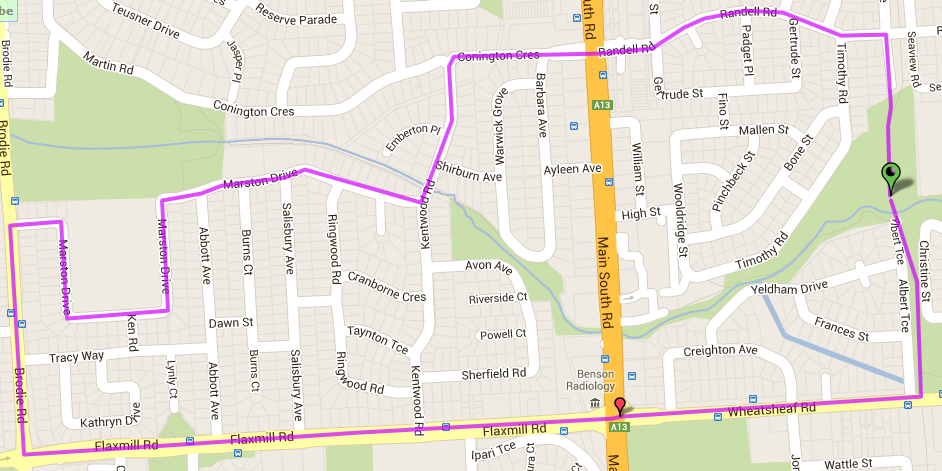 Run 5 - 10.2km Morphett Vale Run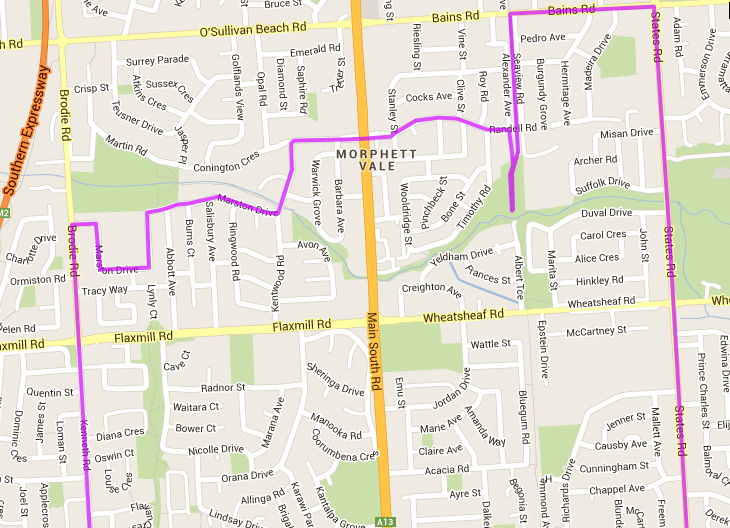 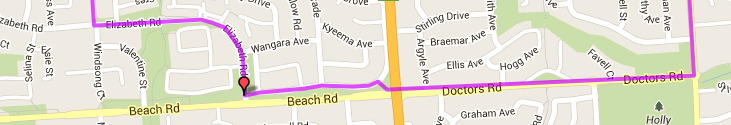 Run 5 - 20.2km Morphett Vale run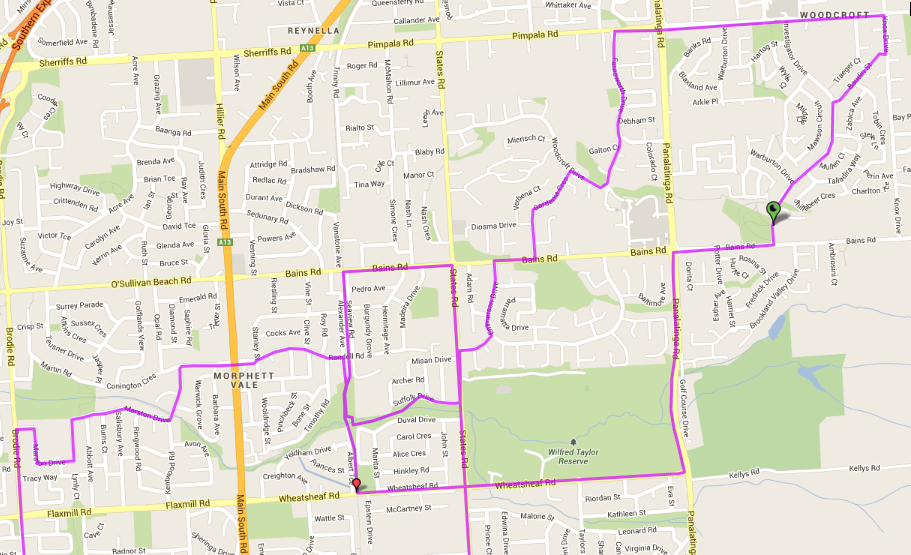 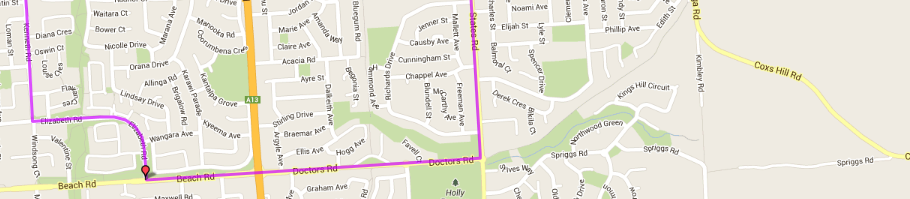 